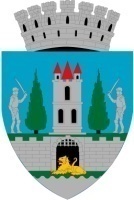 Referat de aprobare la Proiectul de hotărâre  privind aprobarea valorii finale pentru proiectul „Reabilitare clădiri rezidențiale Satu Mare 4”UAT Municipiul Satu Mare implementează proiectul cu titlul „Reabilitare clădiri rezidențiale Satu Mare 4”, cod SMIS 121039, în cadrul Programului Operaţional Regional 2014-2020.Având în vedere prevederile Ordinului nr. 1336/21.09.2021 pentru aprobarea metodologiei în vederea punerii în aplicare a Ordonanţei Guvernului nr. 15/2021 privind reglementarea unor măsuri fiscal bugetare prin ajustarea preţurilor aferente materialelor de construcţii pentru contractele de achiziţie publică/contractele sectoriale de lucrări finanţate prin Programul Operaţional Regional 2014-2020, precum şi ale O.U.G. nr. 64/2022 privind ajustarea prețurilor și a valorii devizelor generale în cadrul proiectelor finanțate din fonduri externe nerambursabile, modificată prin O.U.G. 109/13.07.2022 privind unele măsuri pentru proiectele de infrastructură de apă și apă uzată finanțate din fonduri europene și pentru modificarea unor acte normative, prin HCL nr. 249/04.08.2022 s-au actualizat indicatorii tehnico-economici ai investiției ,, Reabilitare clădiri rezidențiale Satu Mare 4”. Ca urmare a finalizării lucrărilor și a aplicării OG 15/2021 şi a OUG 64/2022, valoarea totală pentru proiectul „Reabilitare clădiri rezidențiale Satu Mare 4” este în cuantum de 1.537.730,84 lei inclusiv T.V.A., din care valoarea eligibilă este de 1.149.112,14 lei inclusiv T.V.A (1.119.041,35 lei eligibil utilizat + 30.070,79 lei eligibil economie), iar valoarea neeligibilă este de 388.618,70 lei inclusiv T.V.A.Valoarea totală a cheltuielilor neeligibile în cuantum de 388.618,70 lei inclusiv TVA, rezultă din:-19.472,92 lei inclusiv TVA reprezentând cheltuieli neeligibile aferente proiectului conform contractului de finanțare, reprezentând contribuţia spaţiului cu altă destinaţie decât locuinţă; -129.874,03 lei inclusiv TVA reprezentând cheltuieli neeligibile rezultate din situaţiile de lucrări 4 şi 5, ca urmare a modificării valorii devizului general al lucrării în urma neprezentării la licitație a operatorilor economici-187.059,81 lei inclusiv TVA reprezentând cheltuieli neeligibile aferentei ajustării conform Ordonanţei Guvernului nr. 15/2021. -52.211,94 lei inclusiv TVA reprezentând cheltuieli neeligibile aferentei ajustării conform Ordonanţei Guvernului nr.64/2022Valoarea contribuției la cheltuielile aferente Asociației de proprietari, este în valoare de 259283,33 lei inclusiv T.V.A.,  din care eligibil 239.810,41 lei inclusiv T.V.A. şi neeligibil 19.472,92 lei inclusiv TVAÎn vederea aprobării proiectului „Reabilitare clădiri rezidențiale Satu Mare 4” precum şi a cheltuielilor aferente, propun spre analiză şi aprobare Consiliului Local al Municipiului Satu Mare prezentul proiect de hotărâre. INIŢIATOR :PRIMARKereskényi Gábor